Publicado en  el 18/09/2014 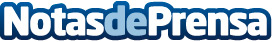 Cetelem participa en UNIBIKE, la gran feria de la bicicleta, un sector que registró en 2013 ventas superiores al millón de unidadesEl banco experto en crédito al consumo del grupo BNP Paribas participa en el mayor encuentro profesional del mundo de las 2 ruedas con su stand “Welcome Bike”Datos de contacto:CetelemNota de prensa publicada en: https://www.notasdeprensa.es/cetelem-participa-en-unibike-la-gran-feria-de_1 Categorias: Finanzas Ciclismo http://www.notasdeprensa.es